健行科技大學管理學院企業管理學系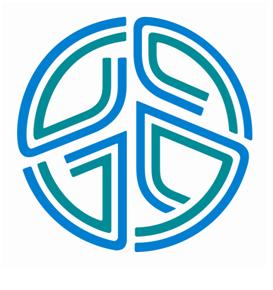 善因行銷對企業知名度、顧客認同感影響之研究－以中國信託銀行為例學生姓名：  □□□(A000000)  □□□(A000000)　　　　　  □□□(A000000) □□□(A000000)　　□□□(A000000)